Bourses doctorales CNRS-L/UM Pour l’année 2020-2021L'Université de Montpellier (UM) et le Conseil National de la Recherche Scientifique de la République Libanaise (CNRS-L) souhaitent renforcer leur partenariat sur des thématiques d'intérêt commun. Dans ce but, ils ont décidé de financer deux contrats de recherches doctorales co-dirigées pour l'année 2020-2021, dans le cadre d'une cotutelle internationale de thèse entre l'UM et une université libanaise. Ces financements sont exclusivement destinés à des étudiants de nationalité libanaise, titulaires d'un diplôme de Master (ou équivalent) reconnu comme tel par les deux institutions.Cet appel à candidatures lancé conjointement vise à identifier des projets de collaboration entre des équipes de recherche ou enseignants-chercheurs de l'Université de Montpellier et des unités de recherche libanaises reconnues par le CNRS-L. Conditions d’éligibilité : Considéré éligible tout candidat ayant la nationalité libanaise depuis plus de 10 ans, âgé de moins de 30 ans à sa première année de thèse (seule l’année de naissance est prise en compte), et ayant 14/20 (système français) ou 85/100 (système anglo-saxon) comme moyenne générale en deuxième cycle universitaire (M1+M2 ou équivalent).Thématiques prioritaires :Tous les thèmes d'intérêts communs sont éligibles. Néanmoins, les thématiques et les sujets de thèse prioritaires pour l'année 2020-2021 sont les suivants :Héritage culturelSciences socialesGestion de l’eauEconomie des zones de conflitSociologie et sciences politiquesEnvironnement et ressources naturellesEspèces nuisibles et exotiquesSciences médicalesEducationSciences du mouvement humainIl doit être cependant noté que si une candidature "exceptionnelle" traite une autre thématique non mentionnée ci-dessus, le dossier sera recevable. Mais à dossier égal, ceux qui correspondent aux thématiques prioritaires seront retenus. Pièces Constitutives du dossier de candidature    Dossier de candidature dûment rempli et signé (télécharger le formulaire)Extrait d’état civil Photo d’identité  Baccalauréat libanais ou français.CV + copie des diplômes universitaires obtenus + relevé des notesLettre de motivation du candidat + deux lettres de recommandationPublications scientifiques du candidat (s’il y a eu lieu) Admission(s) en doctorat (Lettre d’acceptation des directeurs de laboratoire et pré-accord des Ecoles Doctorales)Calendrier d’alternance du doctorantCopie signée, par le candidat et le directeur de thèse au Liban de la couverture de la Charte d’éthique et de déontologie du CNRS-L (disponible sur www.cnrs.edu.lb)Le tableau d’éthique (télécharger le tableau).Lancement de l’appel à candidature le lundi 30 marsDépôt des dossiers :Les dossiers seront déposés auprès des écoles doctorales habilitées par l'Université Montpellier qui les transmettront ensuite à l'adresse : cooperation@umontpellier.fr Une version électronique doit être envoyée en parallèle à tamara.elzein@cnrs.edu.lb.La date limite des candidatures est fixée au lundi 4 mai 2020.Les dossiers seront évalués et classés par le CNRS-L et ensuite par les ED de l'UM. La Commission Recherche de l'UM donnera son avis.   La sélection finale des étudiants candidats par les 2 institutions, se fera après une audition en visioconférence entre Montpellier et Beyrouth en juin 2020.  L’affichage des résultats est prévu pour fin juin 2020. Pour toute demande de renseignement :  UM : Service Coopération de la Direction des Relations Internationales (cooperation@umontpellier.fr) CNRS-L : Dr Tamara Elzein (tamara.elzein@cnrs.edu.lb)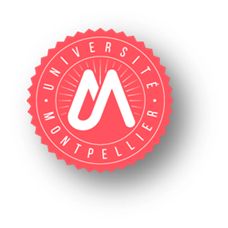 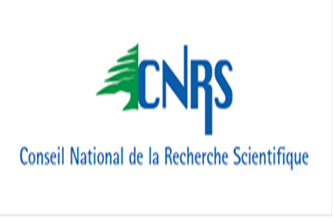 